Муниципальное общеобразовательное учреждение «Лихославльская средняя общеобразовательная школа № 7»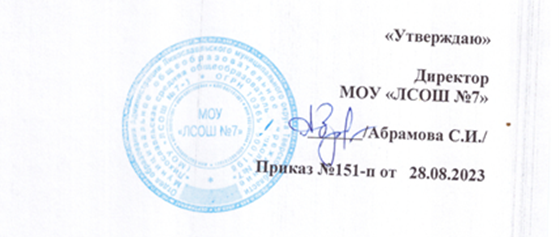 ПРОГРАММАПО ОРГАНИЗАЦИИ ПРЕЕМСТВЕННОСТИ«ДЕТСКИЙ САД - ШКОЛА»Николаева Наталья Николаевна,заместитель директора по УВР МОУ «ЛСОШ №7»Бакина Ольга Сергеевна, заведующая МДОУ «Детский сад «Малышок»Волкова Валентина Валентиновна,методист МДОУ «Детский сад «Ладушки» г. Лихославль2023 г.Пояснительная запискаУтвержденные на государственном уровне и введенные в действие Федеральные Государственные Образовательные Стандарты дошкольного и начального общего образования способствуют обеспечению преемственности целей, задач и содержания образования, реализуемых в рамках основных образовательных программ дошкольного и начального общего образования и перспективности повышения качества образования в целостной системе образования.В настоящее время произошли существенные изменения в содержании образования детей дошкольного и младшего школьного возраста, в общем характере и стиле педагогического процесса: все большее распространение приобретает вариативность программ, учебных планов, средств обучения, что значительно обогащает содержание как дошкольной, так и начальной ступени образования. Наметился отказ от жестко регламентированных форм обучения.Вариативность привнесла в дошкольное воспитание неоправданное увлечение предметным обучением, а в начальную школу - многопредметность (в частности, обилие одночасовых предметов), что привело к неоправданному росту требований к поступающим в школу, снижению качества образования и перегрузке детей.Подготовка ребенка к школе зачастую рассматривается как более раннее изучение программы первого класса и сводится к формированию узко предметных знаний и умений. В этом случае преемственность между дошкольным и младшим школьным возрастом определяется не тем, развиты ли у будущего школьника качества, необходимые для осуществления новой деятельности, сформированы ли ее предпосылки, а наличием или отсутствием у него определенных знаний по учебным предметам.Однако многочисленные исследования психологов и педагогов показывают, что наличие знаний само по себе не определяет успешность обучения, гораздоважнее, чтобы ребенок умел самостоятельно их добывать и применять. Поэтому ведущей целью подготовки ребенка к школе должно быть формирование у дошкольника качеств, необходимых для овладения учебной деятельностью - любознательности, инициативности, самостоятельности, произвольности, творческого самовыражения ребенка и др.Поступление ребенка в школу - переломный момент в жизни дошкольника. Важным итогом психического развития в период дошкольного детства является готовность к школьному обучению.«Школьное обучение никогда не начинается с пустого места, а всегда опирается на определенную стадию развития, проделанную ребенком». (Л.С. Выготский). Это значит, что сегодня школа должна выстраивать работу не с нуля, а учитывать накопленный дошкольником опыт и основываться на его достижениях. Программа дошкольного образования, правильно организованная развивающая предметно - пространственная среда в групповых помещениях способствуют становлению устойчивого познавательного интереса у дошкольника и успешному его обучению в школе.Успехи в школьном обучении во многом зависят от качества знаний и умений, сформированных в дошкольном детстве, от уровня развития познавательных интересов и познавательной активности ребенка.                                Не научив ребенка в детском саду важнейшим приемам учебной деятельности, трудно         достичь высоких         результатов         в начальной школе, даже применяя передовые технологии. Вот почему появилась необходимость рассмотрения вопроса о методической преемственности, преемственности развивающей среды, преемственности в формах взаимодействия с детьми и их родителями.Программа преемственности дошкольного и начального общего образования (далее по тексту - Программа) регламентирует деятельность МДОУ «Детский сад «Малышок», МДОУ «Детский сад «Ладушки» и МОУ «ЛСОШ № 7» в вопросах организации преемственности дошкольного и начального общего образования согласно Федеральным государственным образовательным стандартам.Нормативной основой для разработки Программы является:Федеральный закон от 29.12.2012года № 273 «Об образовании в Российской Федерации».Приказ Министерства образования и науки Российской Федерации от 17 октября 2013 года № 1155 «Об утверждении федерального государственного образовательного стандарта дошкольного образования» (в ред. от 31.12.2015 г.).Концепция содержания непрерывного образования (дошкольное и начальное звено), утвержденная Федеральным координационным советом по общему образованию Министерства образования РФ 17.06.2003 г..Приказ Министерства просвещения Российской Федерации № 286 от 31.05.2021 года «Об утверждении федерального государственного общеобразовательного стандарта начального общего образования»Приказ Министерства просвещения Российской Федерации № 115 от 22.03.2021 года «Об утверждении Порядка организации и осуществления образовательной деятельности по основным общеобразовательным программам – образовательным программам начального общего основного общего и среднего общего образования»Санитарно-эпидемиологические правила и нормативы СП 3.1/2.4.3598-20  (с изм. от 21.03.2022 № 9), утвержденные постановлением Главного государственного санитарного врача Российской Федерации СанПин 2.4.1.3049-13 (с изм. от 04.04.2014) "Санитарно эпидемиологические требования к устройству, содержанию и организации режима работы дошкольных образовательных организаций".Программа является нормативно-управленческим документом и характеризует специфику:содержания образовательных, воспитательных, оздоровительных мероприятий с дошкольниками и младшими школьниками;работы воспитателей, учителей начальных классов и специалистов (психологов, логопедов, дефектологов)взаимодействия с родителями и оказания им необходимой консультативной помощи.Программа может корректироваться в связи с изменениями:нормативно-правовой базы;образовательных запросов родителей;видовой структуры групп и др.Деятельность по Программе осуществляется в дошкольных группах ДОУ и начальных классах МОУ «ЛСОШ № 7» в соответствии с Федеральным законом «Об образовании в Российской Федерации» и направлена на:сохранение и укрепление здоровья детей дошкольного и младшего школьного возраста;формирование общей культуры;развитие физических, интеллектуальных, нравственных, эстетических и личностных качеств;формирование предпосылок учебной деятельности у дошкольников через адекватные возрасту виды деятельности, в целях успешной социализации в школе;обеспечение всем дошкольникам равных стартовых возможностей.Цель ПрограммыРеализация преемственности на этапах дошкольного и начального общего образования. Создание комплекса условий, обеспечивающих формирование готовности ребенка к школе. Обеспечение непрерывности, целостности, последовательности и системности образования.Задачи Программы Создать условия для реализации плавного, бесстрессового перехода выпускников детского сада в школу.Создать психолого - педагогические условия, обеспечивающие сохранность и укрепление здоровья, непрерывность психофизического развития дошкольника и младшего школьника.Создать систему продуктивного взаимодействия воспитателей дошкольных учреждений и педагогов начальной школы, родителей воспитанников и обучающихся.Непрерывность дошкольного и начального общего образования предполагает решение следующих приоритетных задач:    На дошкольном уровне:приобщение детей к ценностям здорового образа жизни;обеспечение эмоционального благополучия каждого ребенка, развитие его положительного самоощущения;развитие инициативности, любознательности, произвольности, способности к творческому самовыражению;формирование различных знаний об окружающем мире, стимулирование коммуникативной, познавательной, игровой и др. активности детей в различных видах деятельности;развитие компетентности в сфере отношений к миру, к людям, к себе;включение детей в различные формы сотрудничества (с взрослыми и детьми разного возраста).На уровне начального общего образования:осознанное принятие ценностей здорового образа жизни и регуляция своего поведения в соответствии с ними;готовность к активному взаимодействию с окружающим миром (эмоциональная, интеллектуальная, коммуникативная, деловая и др.);желание и умение учиться, готовность к образованию в основном звене школы и самообразованию;инициативность, самостоятельность, навыки сотрудничества в разных видах деятельности;совершенствование достижений дошкольного развития (на протяжении всего начального образования); специальная помощь по развитию несформированных в дошкольном детстве качеств; индивидуализация процесса обучения, особенно в случаях опережающего развития или отставания.Принципы отбора содержания непрерывного образования детей дошкольного и младшего школьного возрастаПринцип развития. Предполагает ориентацию содержания образования на стимулирование и поддержку эмоционального, духовно-нравственного и интеллектуального развития и саморазвития ребенка, на создание условий для проявления самостоятельности, инициативности, творческих способностей ребенка в различных видах деятельности, а не только на накопление знаний и формирование навыков решения предметных задач. При этом сохраняется значимость усвоения детьми знаний, овладения умениями и навыками как средства для детского развития, а не самоцель дошкольного и начального образования.Принципы        гуманности и гуманитаризации. Усиление гуманитарной направленности предметов естественнонаучного и математического циклов и влияния всех учебных предметов на эмоциональное и социально-личностное развитие ребенка; придание особого значения предметам гуманитарного и художественно-эстетического цикла, увеличение доли разнообразной творческой деятельности детей.  Подразумевает изменение технологий управления образованием, смену технологий обучения в направлении не на накопление знаний, а на освоение технологий самообучения (умения учиться), самовыражения в деятельности, самореализации индивидуальных интеллектуальных качества (сказанное относится как к ученику, так и к учителюПринцип        целостности. Требует отбора такого содержания образования, которое поможет ребенку удерживать и воссоздавать целостность картины мира, обеспечит осознание им разнообразных связей между его объектами и явлениями, и в то же время - сформированность умения увидеть с разных сторон один и тот же предмет.Принцип культуросообразности. Понимается как "открытость" различных культур, создание условий для наиболее полного ознакомления с достижениями и развитием культуры современного общества и формирование разнообразных познавательных интересов.Принцип        содержания образования. Предполагает возможность сосуществования различных подходов к отбору содержания и технологии обучения, по-разному осуществляющих реализацию целей образования с учетом развития современной науки, потребностей общества и региональных особенностей. Кроме этого вариативность обеспечивает дифференциацию образования, то есть возможности индивидуального развития каждого ребенка. При этом обязательно сохранение инвариантного минимума образования как условия, обеспечивающего право каждого ребенка - гражданина РФ на получение равного с другими дошкольного и начального образования.            Доминирующие формы педагогической работы с детьмиФормы осуществления преемственности:Работа с детьми (дошкольниками):экскурсии в школу;посещение школьной библиотеки;знакомство и взаимодействие дошкольников с учителями и учениками начальной школы;участие в совместной образовательной деятельности, игровых программах, проектной деятельности;выставки рисунков и поделок;встречи и беседы с бывшими воспитанниками детского сада;совместные праздники (День знаний, посвящение в первоклассники, выпускной в детском саду и др.) и спортивные соревнования дошкольников и первоклассников.Взаимодействие педагогов:совместные методические советы (ДОУ и школа);семинары, мастер - классы;круглые столы педагогов ДОУ и учителей школы;проведение диагностики по определению готовности детей к школе;взаимодействие педагогов - психологов и учителей - логопедов ДОУ и Школы;открытые показы образовательной деятельности в ДОУ и открытых уроков в школе;Сотрудничество с родителями:совместные родительские собрания с педагогами ДОУ и учителями школы;консультации с педагогами ДОУ и школы;встречи родителей с будущими учителями;дни открытых дверей;визуальные средства общения (стендовый материал, выставки, почтовый ящик вопросов и ответов и др.);заседания родительских клубовМеханизм внедрения программы Создание педагогических условий построения преемственной предметноразвивающей образовательной среды.Выявление проблем: дезадаптации, школьной незрелости первоклассников в школе.(педагог-психолог, учитель-логопед, воспитатели, педагоги дополнительного образования, учителя)Переход дошкольника в школуПередача пакета документов выпускников в школу.Отслеживание адаптации детей в первом классе.Оказание психологической и педагогической помощи детям и их родителям.Проведение общих, классных родительских собраний, консультирование, беседы, рекомендации.(педагог-психолог, учитель-логопед, воспитатели, педагоги дополнительного образования, учителя, родители)Психолого - педагогические условия реализации непрерывногообразованияОжидаемые результатыОбеспечение оптимального перехода ребенка - от дошкольного уровня к уровню начального общего образования:доступность качественных услуг начального общего образования для детей старшего дошкольного возраста, выравнивание их стартовых возможностей при переходе в начальную школу;благоприятные условия для успешного перехода дошкольника наследующую образовательную ступень - начальное общее образования, единство требований, предъявляемых к первокласснику федеральными государственными образовательными стандартами дошкольного и начального общего образования;уменьшение периода адаптации первоклассников к условиям обучения в школе;возможности для развития неповторимой индивидуальности каждого ребенка, проявления каждым ребенком творческих способностей в разных видахдеятельности;•стабильный интерес детей к процессу обучения;формирование позиции успешного первоклассника.Осуществление профессиональных взаимосвязей между воспитателямии        учителями начальной        школы, обеспечивающих:внедрение эффективной системы управления качеством образования;создание условий для успешной профессиональной самореализации, проявления и развития творческого потенциала;создание возможностей для постоянного повышения уровня психологопедагогических знаний и умений, взаимообмена ими с коллегами.Максимальное удовлетворение социального заказа, в частности запросов родителей в качественной подготовке ребенка к начальному общему образованию:повышение интереса к деятельности ДОУ, их активного и сознательного вовлечения в жизнь детского сада, начальной школы;укрепление партнерских отношений с педагогами на этапе перехода ребенкана новую ступень развития -         школьную;обеспечение свободного доступа к информации, возможности повышениякомпетентности в вопросах развития и воспитания детей с использованием информационной среды учреждения;предоставление родительской общественности возможности принимать активное, заинтересованное участие в государственно-общественном управлении учреждением.  Приложение№1План совместной работы по преемственности дошкольного и начального общего образованияПриложение №2Портрет выпускника детского сада на этапе завершения дошкольного образования (в соответствии с ФГОС ДО):ребенок овладевает основными культурными способами деятельности, проявляет инициативу и самостоятельность в разных видах деятельности - игре, общении, познавательно-исследовательской деятельности, конструировании и др.;ребенок способен выбирать себе род занятий, участников по совместной деятельности;ребенок обладает установкой положительного отношения к миру, к разным видам труда, другим людям и самому себе, обладает чувством собственного достоинства; активно взаимодействует со сверстниками и взрослыми, участвует в совместных играх. Способен договариваться, учитывать интересы и чувства других, сопереживать неудачам и радоваться успехам других, адекватно проявляет свои чувства, в том числе чувство веры в себя, старается разрешать конфликты;ребенок обладает развитым воображением, которое реализуется в разных видах деятельности, и, прежде всего в игре;ребенок владеет разными формами и видами игры, различает условную и реальную ситуации, умеет подчиняться разным правилам и социальным нормам;ребенок достаточно хорошо владеет устной речью, может выражать свои мысли и желания, может использовать речь для выражения своих мыслей, чувств и желаний, построения речевого высказывания в ситуации общения, может выделять звуки в словах, у ребенка складываются предпосылки грамотности;у ребенка развита крупная и мелкая моторика; он подвижен, вынослив, владеет основными движениями, может контролировать свои движения и управлять ими;ребенок способен к волевым усилиям, может следовать социальным нормам поведения и правилам в разных видах деятельности, во взаимоотношениях со взрослыми и сверстниками, может соблюдать правила безопасного поведения и личной гигиены;ребенок проявляет любознательность, задает вопросы взрослым и сверстникам, интересуется причинно-следственными связями, пытается самостоятельно придумывать объяснения явлениям природы и поступкам людей; склонен наблюдать, экспериментировать. Обладает начальными знаниями о себе, о природном и социальном мире, в котором он живет; знаком с произведениями детской литературы, обладает элементарными представлениями из области живой природы, естествознания, математики, истории и т.п.;ребенок способен к принятию собственных решений, опираясь на свои знания и умения в различных видах деятельности.Условия реализации программы 1. Кадровые ресурсы МОУ «ЛСОШ № 7»МДОУ «Детский сад «Малышок»МДОУ «Детский сад «Ладушки»Численность дошкольников и учащихся начальных классов на 2022-23 учебный год  (количество детей)2. Материальная базаОжидаемые результаты1)    Обеспечение оптимального перехода ребенка – субъекта образования - от дошкольной ступени к ступени начального общего образования:-доступность  качественных услуг общего образования для детей старшего дошкольного возраста, выравнивание их стартовых возможностей при переходе в начальную школу;-благоприятные условия для успешного перехода на следующую образовательную ступень -начальную школу в части преемственности образовательных программ (подведение выпускника дошкольных групп к целевым ориентирам, определенными в ФГОС ДО, его готовность к первоначальному включению в  жизнь общества, единство требований, предъявляемых к первокласснику ФГОС НОО).-уменьшение  периода адаптации первоклассников к условиям обучения в школе;-возможности для развития неповторимой индивидуальности каждого ребенка, проявления каждым ребенком творческих способностей в разных видах деятельности.-стабильный интерес детей к процессу обучения.-формирование позиции успешного первоклассника.2)    Осуществление профессиональных взаимосвязей между воспитателями и учителями начальной школы, обеспечивающих:-внедрение эффективной системы управления качеством образования;-создание условий для успешной профессиональной самореализации, проявления и развития творческого потенциала, в том числе в рамках предшкольного образования детей;-понимание взаимосвязи ФГОС ДО и ФГОС НОО;-создание возможностей для постоянного повышения уровня психолого-педагогических знаний и умений, взаимообмена ими с коллегами;-использование механизмов новой системы оплаты труда: возможность финансового стимулирования педагогов при оценке качества их деятельности, рост средней заработной платы педагогических работников.3)    Максимальное удовлетворение социального заказа, в частности запросов родителей в качественной подготовке ребенка к начальному общему образованию:-повышение интереса к деятельности ДОУ, их активного и  сознательного вовлечения в жизнь ОУ;-укрепление партнерских отношений с педагогами на этапе перехода ребенка на новую ступень развития – школьную;-обеспечение свободного доступа к информации, возможности повышения компетентности в вопросах развития и воспитания детей с использованием информационной среды учреждения;-предоставление родительской общественности возможности принимать активное, заинтересованное участие в государственно-общественном управлении учреждением.4)Разработка методических рекомендаций необходимых для воспитания, обучения и развития выпускника дошкольных групп – успешного первоклассника.5)Создание комфортной преемственной  образовательной среды:-обеспечивающей высокое качество образования, его доступность, открытость и привлекательность для обучающихся, воспитанников, их родителей (законных представителей) и всего общества, духовно-нравственное развитие и воспитание обучающихся и воспитанников;-гарантирующей охрану и укрепление физического, психологического и социального здоровья обучающихся и воспитанников;-комфортной по отношению к обучающимся, воспитанникам (в том числе с ограниченными возможностями здоровья) и педагогическим работникам.Дошкольное образованиеНачальное общее образованиеИгра, игровое занятиеУрокВсе виды игровой, художественно - продуктивной деятельностиУчебная деятельность, с использованием игровых приемов№МероприятияМероприятияЦель/задачиСрокипроведенияОтветственныйОтветственныйВыходИнформационно - просветительский этапИнформационно - просветительский этапИнформационно - просветительский этапИнформационно - просветительский этапИнформационно - просветительский этапИнформационно - просветительский этапИнформационно - просветительский этапИнформационно - просветительский этап1Родительское собрание в МОУ «ЛСОШ № 7»Знакомство родителей с особенностями НОО всоответствии с ФГОС и ФОП; знакомство со спецификой образовательных программ, реализуемых в начальной школе.Начало работы «Школы будущего первоклассника».Знакомство родителей с особенностями НОО всоответствии с ФГОС и ФОП; знакомство со спецификой образовательных программ, реализуемых в начальной школе.Начало работы «Школы будущего первоклассника».19.09.2302.10.202319.09.2302.10.2023Заместитель директора по УВРПамятка для родителя с характеристикой каждой программыПрактический этапПрактический этапПрактический этапПрактический этапПрактический этапПрактический этапПрактический этапПрактический этап1Родительские собрания в подготовительных к школе группах ДОЗнакомство родителей с особенностями подготовки детей к школьному обучению.Знакомство родителей с особенностями подготовки детей к школьному обучению.октябрьоктябрьметодистДОУПамятка для родителя с рекомендациями специалистов.2Предварительнаядиагностикамотивационнойсферывоспитанников подготовительной к школе группеОпределение преобладающего ведущего мотива средивоспитанников подготовительной к школе группе.Определение преобладающего ведущего мотива средивоспитанников подготовительной к школе группе.октябрь-ноябрьоктябрь-ноябрьПедагог-психологДОУучитель-логопедДОУПланированиегрупповойразвивающей работы3Скрининг диагностика уровня развития предпосылок к обучению в школе воспитанников подготовительной к школе группеВыявление группы рискаВыявление группы рискаФевраль, мартФевраль, мартПедагог-психологДОУПланирование групповой/индивидуа льной коррекционноразвивающей работы4Занятия поподготовкевоспитанниковподготовительныхгрупп к школе(индивид., минигруппы)Отработка необходимых для школьного обучения коммуникативны х иповеденческих навыков, расширение знаний о школьной жизни, развитие познавательных процессов, моторики,произвольности.Отработка необходимых для школьного обучения коммуникативны х иповеденческих навыков, расширение знаний о школьной жизни, развитие познавательных процессов, моторики,произвольности.октябрь-майоктябрь-майПедагог-психологДОУПрофилактикадезадаптации5Занятия по коррекции звукопроизношения и развитию связной речи (логопункт)Коррекционно- логопедическое воздействие направлено на устранение речевыхнарушений, а также на предупреждение возможных, обеспечение личностной готовности ребенка к обучению в школе, трудностей в процессе обучения в школеКоррекционно- логопедическое воздействие направлено на устранение речевыхнарушений, а также на предупреждение возможных, обеспечение личностной готовности ребенка к обучению в школе, трудностей в процессе обучения в школеоктябрь-майоктябрь-майУчитель-логопедДОУПредупреждение возможных трудностей в процессе обучения в школеДиагностико-прогностический этапДиагностико-прогностический этапДиагностико-прогностический этапДиагностико-прогностический этапДиагностико-прогностический этапДиагностико-прогностический этапДиагностико-прогностический этапДиагностико-прогностический этап1Расширенное диагностическое исследование компонентов готовности к обучению в школе: (мотивационный, интеллектуальный; развитие произвольности). Определение уровня речевого развития.Расширенное диагностическое исследование компонентов готовности к обучению в школе: (мотивационный, интеллектуальный; развитие произвольности). Определение уровня речевого развития.Выявлениеуровнясформированности предпосылокУУДапрель-майПедагог-психологДОУучитель-логопедДОУПедагог-психологДОУучитель-логопедДОУОпределение уровня готовности к обучению в школе. Составление рекомендаций по выбору образовательной программы для выпускника ДО2Родительские собрания в подготовительных к школе группах ДОУРодительские собрания в подготовительных к школе группах ДОУОзнакомление с общими результатами диагностики по готовности к обучению к школемайПедагог-психолог ДОУПедагог-психолог ДОУПамятка для родителейпо адаптации детей к школе3Родительское собрание в МОУ «ЛСОШ № 7» для родителей будущих первоклассноков.Родительское собрание в МОУ «ЛСОШ № 7» для родителей будущих первоклассноков.Ознакомление с основными компетенциями, которыми должен обладать будущий первоклассник к началу обучения.УУДмай Психолог, учителя, логопед  школыШО Психолог, учителя, логопед  школыШООпределение уровняГотовн                         готовности к об    учению в школе.Составление4Комплектование первых классов ШколыКомплектование первых классов ШколыРаспределениебудущихпервоклассниковв классыИюль-августАдминистрация ООАдминистрация ООСпискискомплектованных первых классов начальной школы№№Содержание мероприятийСрокиСрокиОтветственые/участникиI. Организационно-методическая работаI. Организационно-методическая работаI. Организационно-методическая работаI. Организационно-методическая работаI. Организационно-методическая работаI. Организационно-методическая работа1.1.Проведение совместных заседаний методического совета ДОУ и Школы по вопросам преемственности дошкольного и начального общего образования.Проведение совместных заседаний методического совета ДОУ и Школы по вопросам преемственности дошкольного и начального общего образования.По мере необходимостиПо мере необходимостиСтаршийвоспитатель,зам директора по УВР1.2.Адаптация первоклассников к новым условиям школьной жизни.Адаптация первоклассников к новым условиям школьной жизни.Сент.октябрьСент.октябрьПедагог-Психолог    ОО1.3.Посещение старшим воспитателем уроков в начальных классах с целью знакомства с требованиями к уровню подготовки детей к школе.Посещение старшим воспитателем уроков в начальных классах с целью знакомства с требованиями к уровню подготовки детей к школе.В течение года (по договорённости)В течение года (по договорённости)Старшийвоспитатель1.4.Посещение учителями школы открытых занятий в детском саду с целью знакомства с уровнем образовательной подготовки воспитанников дошкольных отделений.Посещение учителями школы открытых занятий в детском саду с целью знакомства с уровнем образовательной подготовки воспитанников дошкольных отделений.МартМартучителя начальных классов1.5.Совместная работа педагогов - психологов по проблеме «Организация психолого-педагогического сопровождения детей в образовательных учреждениях в условиях внедрения ФГОС ДО и НОО.Совместная работа педагогов - психологов по проблеме «Организация психолого-педагогического сопровождения детей в образовательных учреждениях в условиях внедрения ФГОС ДО и НОО.ВтечениеучебногогодаВтечениеучебногогодаПедагоги - психологи1.6.Внедрение инновационной технологии реализации преемственности между дошкольным образовательным учреждением и начальной школой: составление портфолио выпускника ДО (участие в конкурсах, мероприятиях ДО и выше, отражение способностей, склонностей, фиксирование индивидуальных особенностей ребёнка).Внедрение инновационной технологии реализации преемственности между дошкольным образовательным учреждением и начальной школой: составление портфолио выпускника ДО (участие в конкурсах, мероприятиях ДО и выше, отражение способностей, склонностей, фиксирование индивидуальных особенностей ребёнка).Втечение учебного годаВтечение учебного годаВоспитателиДОУ1.7.Анализ работы по осуществлению преемственности между ДО и начальной школой в 2023-2024 уч. году. Обсуждение и утверждение плана взаимодействия образовательных учреждений в обеспечении преемственности дошкольного и начального общего образования на новый учебный год.Анализ работы по осуществлению преемственности между ДО и начальной школой в 2023-2024 уч. году. Обсуждение и утверждение плана взаимодействия образовательных учреждений в обеспечении преемственности дошкольного и начального общего образования на новый учебный год.МайМайСтаршийвоспитатель,зам директора по УВРII. Работа с родителямиII. Работа с родителямиII. Работа с родителямиII. Работа с родителямиII. Работа с родителями2.1.Родительская конференция «Поступление в школу - важное событие в жизни детей».Родительская конференция «Поступление в школу - важное событие в жизни детей».ОктябрьСтаршийВоспитатель ДОУ ,зам директора по УВРСтаршийВоспитатель ДОУ ,зам директора по УВР2.2.Тематические консультации педагогов и специалистов школы для родителей будущих первоклассников.Тематические консультации педагогов и специалистов школы для родителей будущих первоклассников.Втечение учебного годаСпециалисты школы и ДОУСпециалисты школы и ДОУ2.3.День открытых дверей «Детский сад приходит в школу» в рамках Недели начальной школы.День открытых дверей «Детский сад приходит в школу» в рамках Недели начальной школы.Первая неделя февралязам директора по УВРзам директора по УВР2.4.Организационное собрание для родителей будущих первоклассников.Организационное собрание для родителей будущих первоклассников.апрель зам директора по УВРзам директора по УВР2.5.Индивидуальные консультации педагога-психолога, учителя начальных классов.Индивидуальные консультации педагога-психолога, учителя начальных классов.Втечение учебного годаСпециалисты школыСпециалисты школы2.6.Оформление стенда "Для вас, родители будущих первоклассников»Оформление стенда "Для вас, родители будущих первоклассников»В  течение          Теч    ение    у        учебного годаСтарший воспитатель, зам директора по УВРСтарший воспитатель, зам директора по УВРIII. Работа с детьмиIII. Работа с детьми3.1.Развлекательно - игровая программа «Детский сад приходит в школу»Развлекательно - игровая программа «Детский сад приходит в школу»Первая неделя февраляУчителяначальныхклассовУчителяначальныхклассов3.2.Проведение совместного спортивного праздника «Веселые старты» с выпускниками детского сада и первоклассниками.Проведение совместного спортивного праздника «Веселые старты» с выпускниками детского сада и первоклассниками.ноябрьУчителя начальных классов,воспитателиУчителя начальных классов,воспитатели3.3.Объединенная выставка рисунков воспитанников ДОУ и учащихся начальных классов к юбилею В. Бианки.Объединенная выставка рисунков воспитанников ДОУ и учащихся начальных классов к юбилею В. Бианки.январьУчителяначальныхклассов,воспитателиДОУчителяначальныхклассов,воспитателиДО3.4.Экскурсии выпускников детских садов в школу. Экскурсии выпускников детских садов в школу. МайУчителяначальныхклассов,воспитателиУчителяначальныхклассов,воспитатели3.5.Праздник «До свидания, детский сад - здравствуй Школа!» с участием первоклассников.Праздник «До свидания, детский сад - здравствуй Школа!» с участием первоклассников.МайМузыкальный руководитель, учителя начальных классов, воспитателиМузыкальный руководитель, учителя начальных классов, воспитателиПедагоговначальной школыОбразованиеОбразованиеКвалификационная категорияКвалификационная категорияПедагоговначальной школыВысшееСреднее специальноеВысшаяПервая63333ВоспитателейОбразованиеОбразованиеКвалификационная категорияКвалификационная категорияКвалификационная категорияВоспитателейВысшееСреднее специальноеВысшаяПерваяБез категории12111453ВоспитателейОбразованиеОбразованиеКвалификационная категорияКвалификационная категорияКвалификационная категорияВоспитателейВысшееСреднее специальноеВысшаяПерваяБез категории725-25МОУ “ЛСОШ №7”МОУ “ЛСОШ №7”ДОУ “Малышок”ДОУ “Малышок”ДОУ “Ладушки”1 класс42Старшие группы20Старшая группа 202 класс24Подготовительная группа27Подготовительная гр.163 класс48--4 класс27--ИТОГО141МОУ “ЛСОШ №7”ДОУ “Малышок”ДОУ “Ладушки”4 кабинета начальной школы, имеющие оборудование:3 ноутбука1 стац. компьютер4 м/медийных проектора4 интерактивных доски2 мн/функциональных устройства актово - спортивный зал кабинет информатики библиотекастоловая, медицинский кабинет1подготовительная группа, 2 старшие группы имеют следующее оборудование:1стац.компьютер2 ноутбука1 м/медийный проекторМузыкально-спортивный залМедицинский кабинет1 группа старшего возраста, 1 подготовительнаяимеющие оборудование:стационарный компьютер, ноутбук,  м/медийный проектор.  Спортивный зал (с необходимой комплектацией).Музыкальный зал 